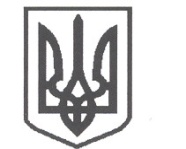 УКРАЇНАСРІБНЯНСЬКА СЕЛИЩНА РАДАВИКОНАВЧИЙ КОМІТЕТРІШЕННЯ18 червня 2021 року     					              	      	№ 157   	смт СрібнеПро розгляд звернення начальника Срібнянської районної державної лікарні ветеринарної медицини Олега МАЗИЛА   Розглянувши звернення начальника Срібнянської районної державної лікарні ветеринарної медицини Олега МАЗИЛА та матеріали, подані до виконкому, про зміну адреси Дігтярівської державної дільниці ветеринарної медицини,  відповідно до ст. 37 Закону України «Про місцеве самоврядування в Україні», виконавчий комітет селищної ради вирішив:Змінити  адресу Дігтярівської державної дільниці ветеринарної медицини  з вул. Садова 66,  смт Дігтярі, Прилуцького району, Чернігівської області на вул. Садова 66 а,  смт Дігтярі, Прилуцького району, Чернігівської області.Начальнику Срібнянської районної державної лікарні ветеринарної медицини Олегу МАЗИЛУ привести у відповідність технічну та правоустановчу документацію на об’єкт зазначений в п.1 даного рішення.Контроль  за   виконанням  цього   рішення  покласти  на  керуючого справами (секретаря) виконавчого комітету Ірину ГЛЮЗО.Селищний голова	Олена ПАНЧЕНКО